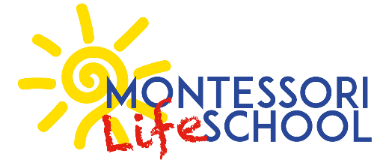 Tarifliste SJ 2019/2020AllgemeinesEinschreibgebühr: CHF 500.00 (einmalig zahlbar, beim ersten Kind)Rabatte:                   2. Kind: 10%                                  3. Kind: 20%SchnupperwocheCHF 350.00        (entfällt, falls eine Aufnahme erfolgt, mind. 4                              Tage)                 ÖffnungszeitenVorkindergarten & Kindergarten:Vormittag:               7.30-12.30 UhrNachmittag:          12.30-16.30 UhrGanzer Tag:             7.30-16.30 Uhr    (Mittwoch bis 12.30 Uhr)Primarstufe:      Ganzer Tag:             8.15-15.55 Uhr (Mittwoch bis 11.45 Uhr, Freitag bis 15.00 Uhr) Preise (Monatspauschale)    Vorkindergarten & Kindergarten: 3 Vormittage:      CHF   800.004 Vormittage:      CHF 1000.005 Vormittage:      CHF 1200.00(pro Monat inkl. Znüni/ Mittagessen)Pro Nachmittag:    CHF 170.00  (pro Monat inkl. Zvieri)Primarstufe:CHF 1950.00(pro Monat inkl. Mittagessen und Schulmaterial)MittagessenIm Vor- und Kindergarten sind 5 warme Mahlzeiten, in der Primarstufe 4 warme Mahlzeiten im Schulgeld inbegriffen. Schulbus(nach Bedarf)CHF 200.00 für 5 Tage (Zone 1: bis 5 km)CHF 225.00 für 5 Tage (Zone 2: bis 15 km), CHF 250.00 für 5 Tage (Zone 3: bis 30 km) (pro Monat und Familie)Extrafahrten werden mit CHF 1.00/km verrechnet. DepotCHF 2000.00 (pro Familie, fällig bei Eintritt in die Montessori Life School, siehe „Depotvertrag“)PunktesystemCHF 1000.00/ CHF 500.00 (Alleinerziehende), alle StufenEhrenamtlicher Einbezug der Eltern und Besuch von Informationsveranstaltungen (siehe „Regelung Punktesystem“)Die geleisteten Punkte werden separat verrechnet. 